关于征集第十届研究生学术文化节论文、作品的通知    为搭建各学科学术交流平台，鼓励研究生艺术创作，增强学生创新意识，弘扬学术精神，营造学术共鸣，经研究决定举办第十届研究生学术文化节现面向全院研究生公开征集论文、作品。届时将由专家组进行评审，对优秀作品将给予颁发荣誉证书和奖金；对优秀美术作品进行展览，优秀论文结集成册。另外，研究生院将于4月中下旬起组织优秀获奖作者进行学术宣讲。活动具体要求如下：     一、对象：     全体在校全日制研究生(硕、博生)     二、内容：　　（一）学术论文         1、论文排版规范、论述深刻，不得抄袭、剽窃他人成果，不得捏造数据伪注，不能拿本人以往成果重复递交，论文基本要求见附件一。      2、本次学术文化节，每位研究生递交1篇论文。    3、每篇论文提交3份材料，其中电子稿1份；纸质稿2份。纸质稿中1份要隐去个人信息（比如作者姓名、电话、导师等），需要盲评。    4、论文纸质稿交研究生院余老师处，电子稿发tyyjsh@163.com邮箱。    （二）美术作品    1、接收作品类型为陶瓷类、环境设计类、工业设计类、平面设计类、书法、国画、油画类，其他类型作品均不接收递交。每人限交2幅作品。；2、在作品不明显处用纸条标明姓名、年级、专业、作品类型、电话号码，作品数量，以便展完归还联系。    3、往tyyjsh@163.com邮箱发送作品艺术照片和创作说明，以便作品结集成册。    4、美术作品递交日期为3月27日—29日，直接交到新区研院指定地点（届时公布作品递交地点）；    三、论文和作品的奖励    （一）作品：    一等奖：颁发证书及奖金600元    二等奖：颁发证书及奖金400元    三等奖：颁发证书及奖金200元     （二）论文：   一等奖：颁发证书及奖金500元     二等奖：颁发证书及奖金300元   三等奖：颁发证书及奖金100元    四、咨询联系        1） 马蒙超：132-1798-1053；         2）高颖：130-3050-0085附件：       作品、论文具体投稿要求研究生院团总支2017年2月13日附件二：          作品、论文具体投稿要求（一）作品要求一、书法（毛笔、硬笔书法）、国画：1、内容：健康、积极向上；2、大小：不大于6尺；2、必须装裱。二、陶瓷类作品：1、盘：盘口直径不小于8寸，内容不限，形状不限；2、瓶：高度不小于20厘米，内容、形式不限；3、成套作品大小不限。三、设计类展板1、大小：60cm×90cm，2、展板形式，最好有实物模型（二）论文格式要求来稿立意新颖、观点正确、内容充实、论证严密、文字简练、资料可靠；尤其要注意以下要素：1. 来稿要求：字数：3000--4500字为宜中文题名（一般不超过20个字，必要时可加副标题）；作者姓名；中文摘要（一般为100-300字）中文关键词（一般为3-5个，关键词之间用分号隔开）；正文；注释（脚注）；参考文献：2. 注释、参考文献的著录项目依次包括：主要责任者，文献题名，文献类型及载体类型标识，出版项（出版地、出版者、出版年），文献出处或电子文献的可获得地址，文献起止页码，文献标准编号。文献类型标识方法为：专著[M]、期刊文章[J]、报纸文章[N]、论文集[C]、学位论文[D]、报告[R]、标准[S]、专利[P]、汇编[G]、档案[B]、古籍[O]、参考工具[K]、其他未说明的文献 [Z]。3、例举：a.普通图书（专著、教材）论文集、学位论文、报告、参考工具书[序号]主要责任者.文献题名[文献类型标识].出版地：出版者，出版年：起止页码[当整体引用时不注]。[1]王英杰.美国高等教育的改革与发展[M].北京：人民教育出版社，1993：98~120b.期刊文章[序号]主要责任者.文献题名[J].刊名，年，卷（期）；起止页码[2]冯大鸣.9·11后美国教育战略调整的两个标志[J].教育发展研究，2003，（3）：71~73c.报纸文章[序号]主要责任者.文献题名[N].报纸名，出版日期（版次）[3]谢希德.创造学习的新思路[N]].人民日报，1998-12-25（10）d.论文集中的析出文献[序号] 析出文献主要责任者. 析出文献题名[C]// 原文献主要责任者（任选）. 原文献题名.出版地：出版者，出版年：析出文献起止页码[4]钟文发.非线形规划在可燃毒物配置中的应用[C]//赵玮.运筹学的理论与应用中国运筹学会第五界大会论文集.西安：西安电子科技大学出版社，1996：468~471e.电子文献[序号]主要责任者.电子文献题名[电子文献及载体类型标识].电子文献的出处或可获得地址，发表或更新日期/引用日期（任选）f.专利 [序号]专利申请者．题名．专利国别，专利文献种类，专利号．出版日期[5]王明亮.关于中国学术期刊标准化数据库系统工程的进展http://www.cajcd.edu.cn/pub/wml.txt/980810-2.html,1998-08-16/1998-10-043. 所有材料中的中文字体建议用宋体，英文字体或数字请用Times New Roman字体，英文和中文字号均为五号。每段首行缩进两个字。4. 请作者自行保管稿件，恕不退稿。5. 所发文章观点皆属作者个人观点，文责自负。6. 投稿文章格式范例如下：浅谈景德镇茶楼设计中瓷文化的运用范**（201*级设计学，导师张三，电话135……）摘  要：景德镇这一座古老的历史文化名城，……分析了瓷文化在茶楼设计中所要遵循的原则，论述了瓷文化如何在景德镇茶楼设计中运用，使更多的人能感受到中国古老瓷文化在景德镇这座古城所体现出来的独特魅力。关键词：瓷文化；茶文化；茶楼设计一、引言景德镇这座城市的历史发展过程中，瓷文化是对其发展起到了巨大推动作用……品茶也是必须的。所以景德镇茶楼的设计中对瓷文化的运用是必不可少的。 二、选题的背景和意义众所周知，世界瓷器在中国，中国的瓷器当属景德镇瓷器最为闻名，在今天这个满是高楼林立的社会……。 三、景德镇茶楼的发展演变及现状分析    1、景德镇茶楼的发展演变据史料记载，浮梁在唐朝时在南方已经是繁荣的茶叶集散中心，当时全国多于三分之一的茶税都是来自于景德镇浮梁。到宋代，由于“里”和“坊”的界限被打破，商业繁荣……。    2、景德镇茶楼的现状分析一般来说，茶楼的主要产品应该是茶叶，并且茶楼应该是要宣扬中国古典茶文化的，但是现在景德镇茶楼的功能都是……。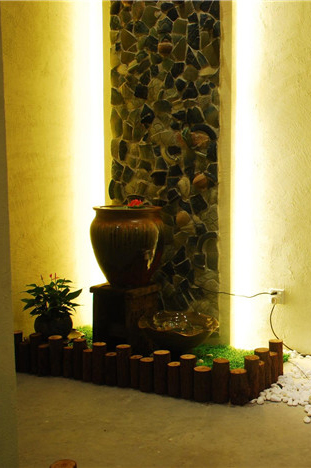 四、景德镇茶楼设计如何利用瓷文化、1、瓷文化在茶楼装修装饰中的运用    瓷文化茶楼硬装中的运用在如今社会（如图1 茶楼水景小品），虽然陶瓷和茶都是生活中常见的，但现在重视它们的人……籍让顾客阅读。   2、瓷文化在茶楼装修装饰中的运用   文化茶楼硬装中的运用在如今社会，虽然陶瓷和茶都是生活中常……五、结语本文构思是根据景德镇的地域文化特色，浅谈瓷文化如何在景德镇茶楼设计中得到充分运用……是经过对景德镇的茶楼实地考察和查阅资料的基础上完成的。参考文献   [1]蔡定益.民国时期的景德镇茶馆文化[J].蚕桑茶叶通讯，2009，（5）   [2]王珍.在煮泉小品闻香识茶[J].中等职业教育，2010，（31）   [3]江毅、李琳燕 付火水.陶瓷文化旅游视角下的浮梁茶文化旅游研究[J].大众文艺，2014,(24)   